Программа семинараМоя цель:
Задачи:10.00-10.20 ЦелеполаганиеМошкин Б. Е., заместитель директора по УВР  (кабинет  №2)   10.20-10.35Особенности и уникальность сельской школы Ежикова М. С., директор школы (кабинет №2)10.35.-11.10 Мастер-класс «Индивидуализация ОП» (из опыта работы)Ершова М. Л., учитель математики (кабинет №2)11.25-12.10                                                                                                                               Урок в 6а  классе по математике  «Признаки делимости»Калашникова А. Н., учитель математики  (кабинет № 4)12.25-13.10Внеурочное занятие 7бв8бв9вг«Обереги»Новикова Е. В., педагог-психолог, тьюторЛопаткин А. С. , учитель технологии   (музей)13.10 – 13.30 Обед13.30-14.00 Опыт организации внеурочной деятельности в школеАнализ занятия по внеурочной деятельностиШирокова Е. В., зам. директора по ВР  (кабинет №2)14.00-14.30Анализ уроков. Рефлексия Мошкин Б. Е., заместитель директора по УВР  (кабинет  №2)           Я знаю, что такое индивидуализация        Я знаю принципы и этапы сопровождения процесса индивидуализации        Я умею составлять индивидуальный дневник учащегося        Я умею проектировать урок на основе технологий индивидуализации        Я умею проектировать внеурочную деятельность на основе технологий индивидуализации        Я владею необходимыми коммуникативными и рефлексивными умениями для осуществления индивидуализацииЖелаемый результатПо овладению основами индивидуализации__________________________________________________________________________________________Семинара __________________________________________________________________________________________Почему это важно для меня____________________________________________________________________________________________________________________________________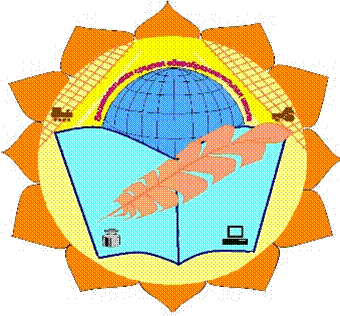 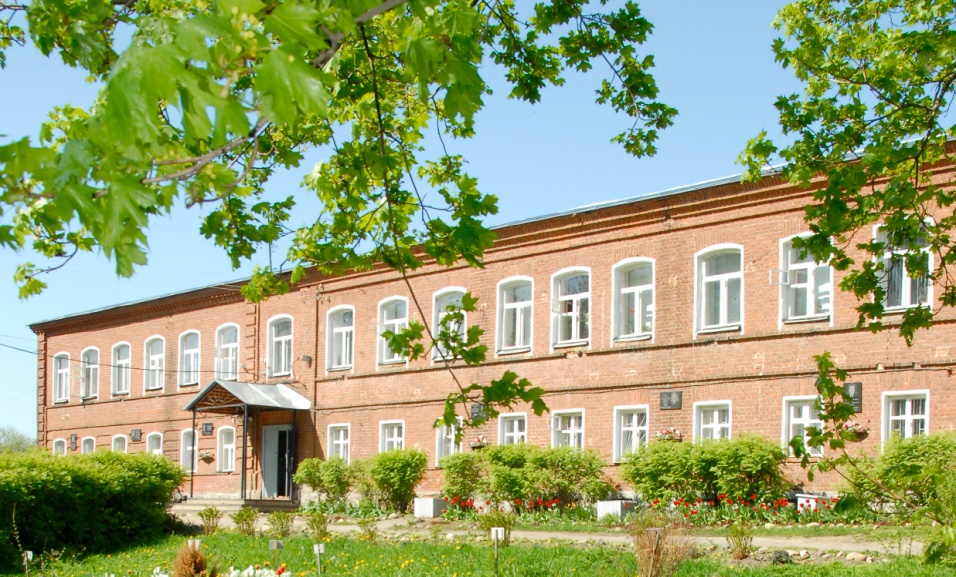 Индивидуализация образовательного процесса                                  в условиях сельской школы  9 марта 2017 годаЯрославская область,Гаврилов - Ямский район, село Великое, тел. 8-485-34-38-1-44 (4-97)Факс: 8-485-34-38-1-44; Е-mail: velikoeschool@gmail.comСайт: www://velikoeschool.ru